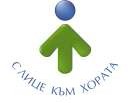 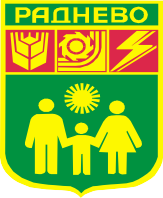 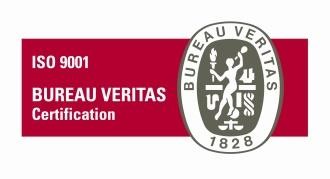                             ОБЩИНА РАДНЕВО, ОБЛАСТ СТАРА ЗАГОРАОбщина Раднево обявява публичен търг с тайно наддаване:1.Отдаване под наем на следните обекти:       ●Павилион №1 от 72 кв.м., находящ се в гр.Раднево, Общински пазар - за търговска  дейност. Начална месечна търгова цена - 250.00 лв.●Павилион №2А от 36 кв.м., находящ се в гр.Раднево, Общински пазар - за търговска  дейност. Начална месечна търгова цена - 150.00 лв.●Павилион №3 от 116 кв.м., находящ се в гр.Раднево, Общински пазар - за търговска дейност. Начална месечна търгова цена - 400.00 лв.●Павилион №7 от 18 кв.м., находящ се в гр.Раднево, Общински пазар - за търговска дейност. Начална месечна търгова цена - 150.00 лв.●Павилион №10 от 18 кв.м., находящ се в гр.Раднево, Общински пазар - за търговска дейност. Начална месечна търгова цена - 150.00 лв.●Павилион №12 от 18 кв.м., находящ се в гр.Раднево, Общински пазар - за търговска дейност. Начална месечна търгова цена - 150.00 лв.●Павилион №14 от 18 кв.м., находящ се в гр.Раднево, Общински пазар - за търговска дейност. Начална месечна търгова цена - 150.00 лв.●Павилион №16 от 18 кв.м., находящ се в гр.Раднево, Общински пазар - за търговска дейност. Начална месечна търгова цена - 150.00 лв.●Павилион №18 от 18 кв.м., находящ се в гр.Раднево, Общински пазар - за търговска дейност. Начална месечна търгова цена - 150.00 лв.●Павилион №20 от 18 кв.м., находящ се в гр.Раднево, Общински пазар - за търговска дейност. Начална месечна търгова цена - 150.00 лв.●Павилион №21 от 18 кв.м., находящ се в гр.Раднево, Общински пазар - за търговска дейност. Начална месечна търгова цена - 150.00 лв.●Павилион №23 от 18 кв.м., находящ се в гр.Раднево, Общински пазар - за търговска дейност. Начална месечна търгова цена - 150.00 лв.●Павилион №24 от 18 кв.м., находящ се в гр.Раднево, Общински пазар - за търговска дейност. Начална месечна търгова цена - 150.00 лв.●Павилион №29 от 18 кв.м., находящ се в гр.Раднево, Общински пазар - за търговска дейност. Начална месечна търгова цена - 150.00 лв.●Помещение от 42.87 кв.м., находящо се в гр. Раднево, ул.“Тачо Даскалов“ - търговска дейност. Начална месечна търгова цена - 257.22 лв.●Помещение от 74 кв.м., находящо се в гр. Раднево, ул.“Георги Димитров“ № 6, бл.91/33 - банкова дейност. Начална месечна търгова цена – 1110.00 лв.●Помещение от 55 кв.м., находящо се в гр. Раднево, ул.“Георги Димитров“ № 6, бл.91/33 - пункт за пробонабиране. Начална месечна търгова цена – 500.00 лв.●Помещение от 127 кв.м., находящо се в гр. Раднево, ул.“Георги Димитров“ №6, бл.91/33 - търговска дейност. Начална месечна търгова цена – 762.00 лв.●Помещение от 200 кв.м., находящо се в гр. Раднево, ул.“Георги Димитров“, сграда ОбЦК „Нончо Воденичаров“ - търговска дейност. Начална месечна търгова цена – 400.00 лв.●Помещение от 43.20  кв.м., находящо се в гр. Раднево, ул.“Димитър Благоев“, /сграда Битовкомбинат, н. част - търговска дейност. Начална месечна търгова цена - 129.60 лв.●Помещение от 33 кв.м., находящо се в гр. Раднево, ул.“Болшевишка“ №2 /Комплексна сграда/ - клубна /партийна/ дейност. Начална месечна търгова цена - 29.70 лв.●Помещение от 12.80 кв.м., находящо се в гр. Раднево, ул.“Тачо Даскалов“ /МУЦ/ – за услуги. Начална месечна търгова цена - 25.60 лв.●Помещение  от 14 кв.м., находящо се в с.Тополяне, общ. Раднево /сграда Кметство/ здравен дом, ет. 1 - за здравни дейности. Начална месечна търгова цена - 21.00 лв.●Помещение от 16 кв.м., находящо се в с.Тополяне, общ.Раднево /сграда Кметство/ - здравен дом, ет.2 - за здравни дейности. Начална месечна търгова цена - 24.00 лв.2.Отдаване под наем на следните общински площи /съгласно схема, одобрена от главния архитект на общината/ за поставяне на преместваеми съоръжения:●площ от 6.4 кв.м., находяща се в гр.Раднево, ул.“Г.Димитров“, идентификатор №61460.504.65 /под №2/ - за търговска дейност. Начална месечна търгова цена – 64.00 лв.●площ от 15 кв.м. /под №4/, находяща се в с. Ковачево, общ.Раднево, кв.46 - за търговска дейност. Начална месечна търгова цена - 60.00 лв.●площ от 12 кв.м., находяща се в с.Свободен, общ.Раднево - търговска дейност. Начална месечна търгова цена - 48.00 лв.Обявените начални търгови цени на общинските обекти са без ДДС.Търгът ще се проведе на 28.09.2021 г. от 10.30 часа в зала 315 на Общинска администрация - гр. Раднево. Резервна дата – 05.10.2021 г. в същия час и място. Тръжната документация ще се получава от Гише № 3 /Стопански дейности/ в Информационен център срещу внесени невъзстановими 25.00 лв., без ДДС на Гише № 5 /Каса/ в Информационен център при Общинска администрация, гр. Раднево. Краен срок за получаване - до 10.30 ч. на съответната дата за провеждане на търга. Условия за участие в търга, съгласно тръжната документация. Допълнителна информация: тел. 0417/8 12 53